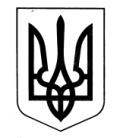 УКРАЇНАЗОЛОЧІВСЬКА СЕЛИЩНА РАДАВІДДІЛ ОСВІТИ, МОЛОДІ ТА СПОРТУН А К А З04.01.2019  Золочів                                                   № 28Відповідно до Закону України „Про відпустки ”НАКАЗУЮ:1.  Затвердити графік щорічних   відпусток працівників   методичного кабінету, ЛКТО і логопедичних пунктів відділу освіти, молоді та спорту Золочівської селищної ради на 2019 рік. (додається).2. Графік відпусток довести до відома працівників.3.Контроль за виконанням наказу  залишаю за собою.Начальник відділу освіти, молоді та спорту		В.Наговіцина5-01-97, КрючковаЗ наказом ознайомленіПОГОДЖЕНО                                                    ЗАТВЕРДЖЕНОГолова ПК                                                           Начальник  відділу освіти,                                                                                              молоді та спорту___________І.В.Шула                                      ___________   В.О.НаговіцинаПротокол №8„  27   ” грудня 2018 р.                                       „    ”січня 2019 р.ГРАФІК щорічних відпусток працівників методичного кабінету, ЛКТО і логопедичних пунктівна  літо 2019 року Про затвердження графіка щорічних основних   відпусток працівників  методичного кабінету, ЛКТО і логопедичних пунктів відділу освіти, молоді та спорту Золочівської  селищної ради на 2019 рік№№Прізвище, ініціалипосадаКількість днівДатаДатаЗа який період№№Прізвище, ініціалипосадаКількість днівПоч.Зак.За який період1Крючкова Н.М.завідувач4201.0711.0815.08.2018 – 04.08.20192Шула І.В.методист4201.0711.0815.08.2018 - 14.08.20193Ткаченко В.В.методист4217.0629.0715.08.2018 – 04.08.20194Світлична Н.Е.методист4201.0711.0802.11.2018 – 01.11.20195Коротенко В.Г.методист4217.0629.0715.08.2018 – 04.08.20196Кривчач В.О.методист4201.0711.0815.08.2018 – 04.08.20197Браткова С.В.методист4201.0711.0815.08.2018 – 04.08.20198Гончаренко Л.П.методист4201.0711.0815.08.2018 – 04.08.20199Ковтун І.А.Завідувач  ЛКТО2603.0601.0715.08.2018 – 04.08.201910Гнатченко І.О.логопед5617.0612.0815.08.2018 – 04.08.201911Постольна М.М.логопед5603.0629.0717.08.2018 – 16.08.201912Соловей А.А.сторож2405.08.28.0815.08.2018 – 04.08.201913Сухоставський С.І.сторож2403.0626.0615.08.2018 – 04.08.201914Вакуленко О.М.сторож2401.0724.0701.09.2018 -31.08.2019